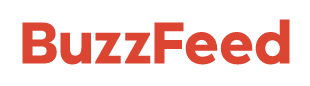 January 4, 2021“CHIKA is redefining what it means to be a female rapper in today's space. Her growth is exponential and her flow is in a league of its own.” – BuzzFeedhttps://www.buzzfeed.com/adaenechi/artists-for-2021?ref=hpsplash&origin=spl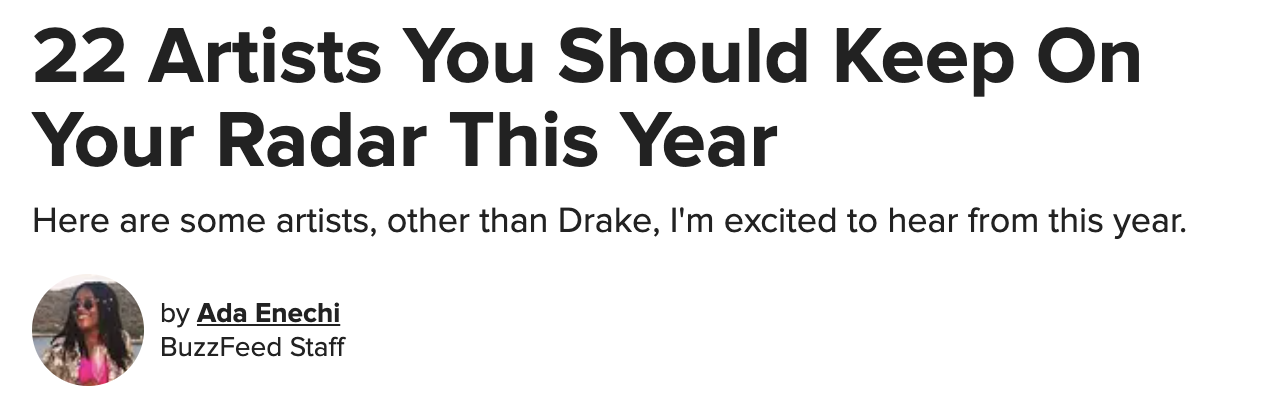 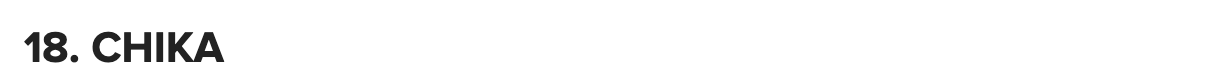 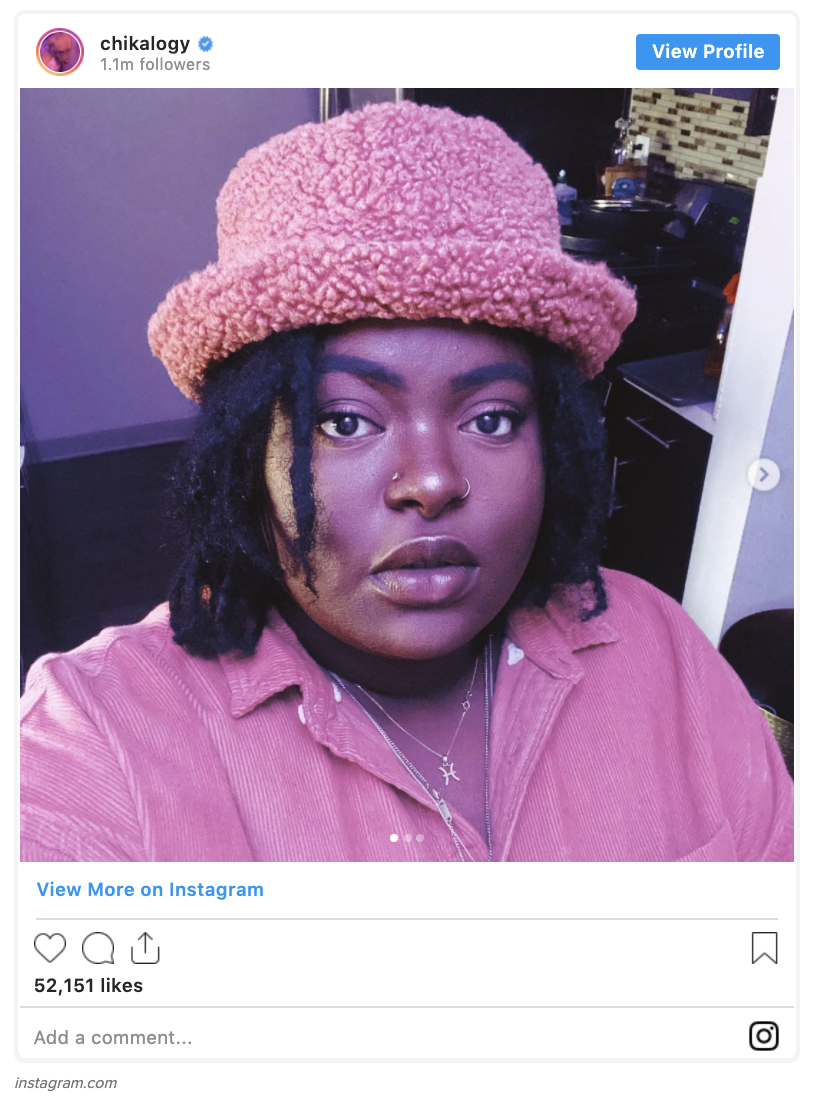 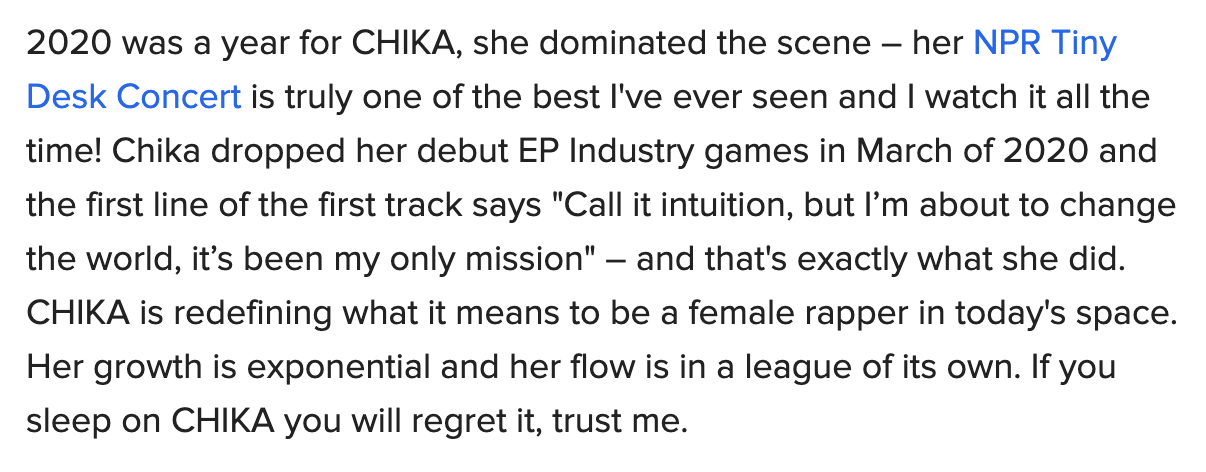 